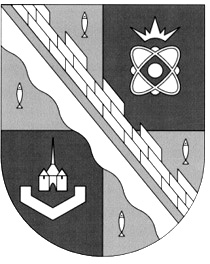                            администрация МУНИЦИПАЛЬНОГО ОБРАЗОВАНИЯ                                             СОСНОВОБОРСКИЙ ГОРОДСКОЙ ОКРУГ  ЛЕНИНГРАДСКОЙ ОБЛАСТИ                             постановление                                                      от 19/09/2022 № 2104О внесении изменений в постановление администрации Сосновоборского городского округа от 14.02.2020 № 300 «Об оплате труда работников муниципальных  учреждений Сосновоборского городского округа»В соответствии с Трудовым кодексом Российской Федерации, служебной запиской
от 29.08.2022 г. № 06-05-02-5216/22-0, представленной комитетом образования Сосновоборского городского округа, в целях  регулирования отношений, связанных с оплатой труда работников муниципальных учреждений Сосновоборского городского округа (далее - учреждения), администрация Сосновоборского городского округа п о с т а н о в л я е т: Внести изменения в постановление администрации Сосновоборского городского округа  от 14.02.2020 № 300 «Об оплате труда работников муниципальных  учреждений Сосновоборского городского округа»:1.1.	В абзаце 2 пункта 3 статьи 2 Положения об оплате труда работников муниципальных учреждений Сосновоборского городского округа заменить слова «по согласованию с соответствующим уполномоченным органом» словами «и последующим уведомлением уполномоченного органа».2.	Общему отделу администрации (Смолкина М.С.) обнародовать настоящее постановление на электронном сайте городской газеты «Маяк».3.	Отделу по связям с общественностью  (пресс-центр) комитета по общественной безопасности и информации (Бастина Е.А.) разместить настоящее постановление на официальном сайте Сосновоборского городского округа.4.	Настоящее постановление вступает в силу со дня официального обнародования.5.	Контроль за исполнением настоящего постановления оставляю за собой.Глава Сосновоборского городского округа                                                             М.В. ВоронковИсп. Блеклова Е.Е КФ (2-99-60)   ТНСОГЛАСОВАНО:Заместитель главы администрациипо социальным вопросампп______________ Т.В. ГоршковаПредседатель комитета финансов						      пп______________ Т.Р. ПоповаПредседатель комитета образования						      пп______________ Н.Н. ШустроваНачальник общего отдела администрациипп______________ М.С. СмолкинаНачальник отдела кадров пп______________ Т.Н. ГубочкинаГлавный специалист юридического отдела пп______________ Н.Т. СулеймановаРассылка: ОК, ЦБ, КФ, КУМИ, КО,  КАГиЗ, ОРКиТ,  пресс-центр, отдел  по молодежной политике, ОФКС, ОВБиДХ, отдел ЖКХ 